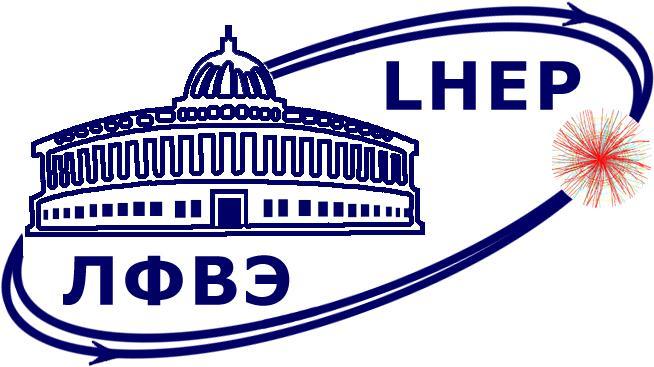 Протокол заседания физической секции НТС ЛФВЭДата и время проведения мероприятия: с 01.02.2023 по 10.02.2023Заседание проводилось в формате электронного голосования. Повестка заседания, протокол и материалы для рассмотрения доступны в сети Интернет по ссылке: https://indico.jinr.ru/event/3474/23 членов (из 26) физической секции НТС ЛФВЭ осуществили электронное голосование согласно повестке заседания. Программа заседания:Рассмотрение кандидатов на выборные должности:Мальдонадо Сервантес Ивон Алисия (maldonado@jinr.ru)  - НС, НЭОФСТИК(3) - нач.отдела - В.И.Колесников.Роде Судхир Пандуранг (sudhir@jinr.ru) - НС, НЭОФСТИК(3) - нач.отдела - В.И.Колесников.Габдрахманов Ильнур Рамилевич (ilnur@jinr.ru) - НС, НЭОБМН, Сектор 1 - нач.сектора - М.Н.Капишин.Результат работы секции согласно программе заседания:Рекомендовать НТС ЛФВЭ включить в общий список для тайного голосования на заседании НТС следующих сотрудников ЛФВЭ:- Мальдонадо Сервантес Ивон Алисию на должность научного сотрудника НЭОФСТИК(3);За - 23, против - 0, воздержались - 0- Роде Судхира Пандуранга на должность научного сотрудника НЭОФСТИК(3);За - 23, против - 0, воздержались - 0- Габдрахманова Ильнура Рамилевича на должность научного сотрудника НЭОБМН, Сектора 1.За - 23, против - 0, воздержались - 0Председатель физической секции НТС ЛФВЭ, д-р физ.-мат. наук Ладыгин В. П.                        Секретарь физической секции НТС ЛФВЭ,  Додонова Л.О.                           